Підстава: пункт 4-1 постанови Кабінету Міністрів України від 11 жовтня 2016 р. № 710 «Про ефективне використання державних коштів» Обґрунтування на виконання вимог Постанови КМУ від 11.10.2016 № 710:Враховуючи зазначене, замовник прийняв рішення стосовно застосування таких технічних та якісних характеристик предмета закупівлі:Додаткова інформація.1. У місцях, де технічна специфікація містить посилання на стандартні характеристики, технічні регламенти та умови, вимоги, умовні позначення та термінологію, пов’язані з товарами, роботами чи послугами, що закуповуються, передбачені існуючими міжнародними, європейськими стандартами, іншими спільними технічними європейськими нормами, іншими технічними еталонними системами, визнаними європейськими органами зі стандартизації або національними стандартами, нормами та правилами, біля кожного такого посилання вважати вираз «або еквівалент». Таким чином вважається, що до кожного посилання додається вираз «або еквівалент». У місцях, де технічна специфікація містить посилання 1)на конкретну марку чи виробника або на конкретний процес, що характеризує продукт, чи послугу певного суб’єкта господарювання, чи на торгові марки, патенти, типи або конкретне місце походження чи спосіб виробництва, вважати наявним вираз «або еквівалент». Таким чином вважається, що до кожного посилання додається вираз «або еквівалент» (1) таке посилання обумовлено наданням Учасникам загального уявлення про технічні та якісні характеристики чи складові предмету закупівлі тощо). Під «еквівалентом» розуміється це щось рівноцінне, рівнозначне, рівносильне, таке що повністю відповідає встановленим вимогам Замовника (технічні та якісні характеристики, запропонованого еквіваленту повинні відповідати встановленим в Додатку 1 технічним та якісним характеристикам предмета закупівлі).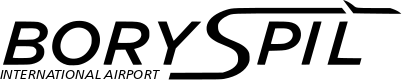 ДЕРЖАВНЕ ПІДПРИЄМСТВО«МІЖНАРОДНИЙ АЕРОПОРТ «БОРИСПІЛЬ» 08300, Україна, Київська обл., Бориспільський район, село Гора, вулиця Бориспіль-7, код 20572069, юридична особа/ суб'єкт господарювання, який здійснює діяльність в окремих сферах господарювання, зазначених у п. 4 ч.1 ст. 2 Закону України «Про публічні закупівлі»Обґрунтування технічних та якісних характеристик предмета закупівлі та очікуваної вартості предмета закупівліОбґрунтування технічних та якісних характеристик предмета закупівлі та очікуваної вартості предмета закупівліПункт КошторисуНазва предмета закупівлі із зазначенням коду за Єдиним закупівельним словникомОчікувана вартість предмета закупівлі згідно річного плану закупівельОчікувана вартість предмета закупівлі згідно ОГОЛОШЕННЯ про проведення відкритих торгівІдентифікатор процедури закупівлі43.93 (2023)Технічний огляд та опосвідчення котлів, код ДК 021:2015 - 50530000-9 - Послуги з ремонту і технічного обслуговування техніки 60 000,00 грн. з ПДВ50 000,00грн. без ПДВ UA-2023-08-21-010428-a1Обґрунтування технічних та якісних характеристик предмета закупівліВизначення потреби в закупівлі: Забезпечення виконання технологічних процесів на підприємстві, безперебійного функціонування служби головного енергетикаОбґрунтування технічних та якісних характеристик предмета закупівлі: Якісні та технічні характеристики предмета закупівлі визначені з урахуванням реальних потреб підприємства та оптимального співвідношення ціни та якості.2Обґрунтування очікуваної вартості предмета закупівліОбґрунтування очікуваної вартості предмета закупівлі: Визначення очікуваної вартості предмета закупівлі обумовлено статистичним аналізом загальнодоступної інформації про ціну предмета закупівлі на підставі затвердженої центральним органом виконавчої влади, що забезпечує формування та реалізує державну політику у сфері публічних закупівель, примірної методики визначення очікуваної вартості предмета закупівлі, затвердженої наказом Міністерства розвитку економіки, торгівлі та сільського господарства України від 18.02.2020 № 275.Розрахунок очікуваної вартості предмета закупівлі здійснено відповідно до Положення «Про порядок визначення очікуваної вартості предмета закупівлі» від 17.05.2022 № 50-06-1. Обґрунтування обсягів закупівлі: Обсяги визначено відповідно до очікуваної потреби.3Інша інформаціяНаправлялись запити потенційним учасникам - ДП «Київський експертно-технічний центр»;- ТОВ «УКРЕНЕРГОПРОМ» - ДП «Дослідне конструкторсько-технологічне бюро інституту електрозварювання ім. Патона НАЦІОНАЛЬНОЇ  АКАДЕМІЇ  НАУК УКРАЇНИ»;- ТОВ  "ОЦ ФАХІВЕЦЬ" відповідь отримана від ТОВ «НЕЗАЛЕЖНА ЕКСПЕРТНА ОРГАНІЗАЦІЯ «СТАНДАРТ»;- ТОВ «ЛІФТСЕРВІС ЕКСПЕРТ» відповідь отримана від ТОВ  "МІЖРЕГІОНАЛЬНИЙ ЕТЦ"№ п/пНайменування ПослугиОдиницявиміруКількістьТехнічні та якісні характеристики предмета закупівлі(Технічна специфікація)1Технічний огляд та опосвідчення котлівпослуга61. Проведення чергового технічного огляду з гідростатичним випробовуванням газового водогрійного котла HWK-10000 з економайзером - 1 шт.; 2. Проведення експертного обстеження та чергового технічного огляду з гідростатичним випробовуванням газового водогрійного котла UWM-1000 - 1 шт.; 3. Проведення експертного обстеження та чергового технічного огляду з гідростатичним випробовуванням газового водогрійного котла Vitoplex 300 SX3 - 2 шт.; 4. Проведення  експертного обстеження та  чергового технічного огляду з гідростатичним випробовуванням газового водогрійного  котла Vitoplex 100 SX1 - 2 шт.